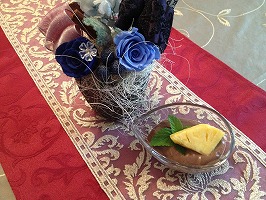 ヘルシーチョコムース（６人分）　　　　アボカド　１個　　　　　　　　　　　　　　　　　　　バナナ　  １本　　　　　　　　　　　　　　　　　　　豆腐　　　小１パック　　　　　　　　　　　　　　　　　　　ココア　　大３　　　　　　　　　　　　　　　　　　　豆乳　　　適量ハチミツ　少々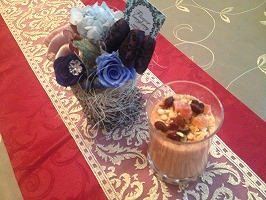 真夏のレッドスムージー（１人分）　　　スイカ　　          40ｇ　　　　　　　　　　　　　　　　　　　　トマト　　          40ｇ　　　　　　　　　　　　　　　　　　　パプリカ            20ｇ                                      ドライクランベリー　10ｇ　　　　　　　　　　　　　　　　　　　バナナ　　          20ｇ　　　　　　　　　　　　　　　　　　　酒粕　　　          10ｇ　　　　　　　　　　　　　　　　　　　豆乳　　　          40CCハチミツ　          大1／2